ИП Замберов Анатолий СеменовичРеквизитыОГРНИП308753817000028ИНН752200438854Вид предпринимательстваИндивидуальный предпринимательДата регистрации18 июня 2008 г.РегистраторУправление Федеральной налоговой службы по Забайкальскому краюДата постановки на учёт29 ноября 2021 г.Наименование налогового органаУправление ФНС России по Забайкальскому краюСведения РосстатаОКПО0157187909ОКАТО76246000013ОКТМО76646430101Сведения о регистрации в ПФРРегистрационный номер085031001549Дата регистрации19 июня 2008 г.Наименование территориального органаКлиентская служба ПФР (на правах отдела) (в Улетовском районе) Государственного учреждения - Управления Пенсионного фонда Российской Федерации в г. Чите Забайкальского края (межрайонного)Сведения о регистрации в ФССРегистрационный номер750022062575003Дата регистрации21 мая 2009 г.Наименование территориального органаГОСУДАРСТВЕННОЕ УЧРЕЖДЕНИЕ - ЧИТИНСКОЕ РЕГИОНАЛЬНОЕ ОТДЕЛЕНИЕ ФОНДА СОЦИАЛЬНОГО СТРАХОВАНИЯ РФ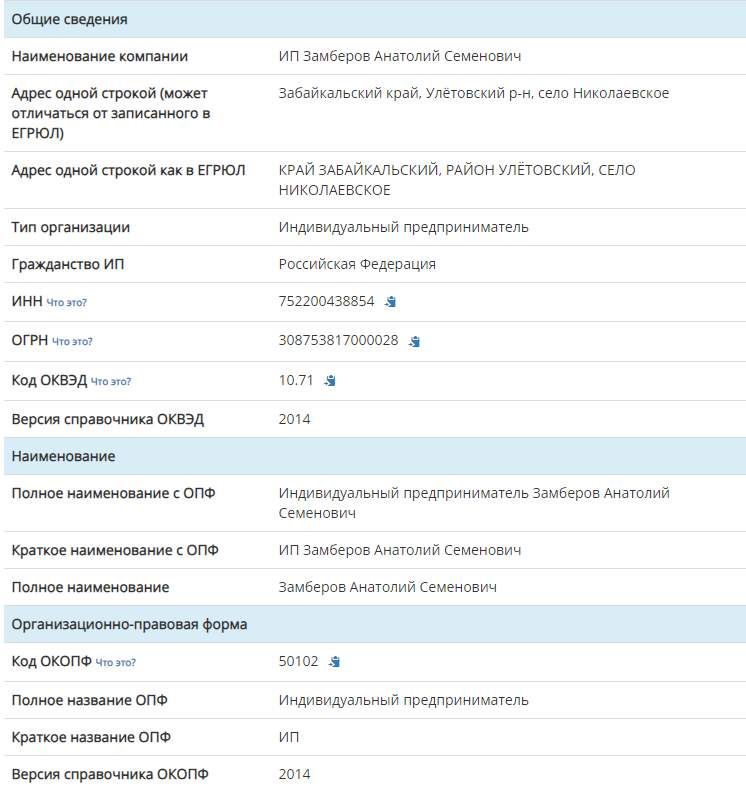 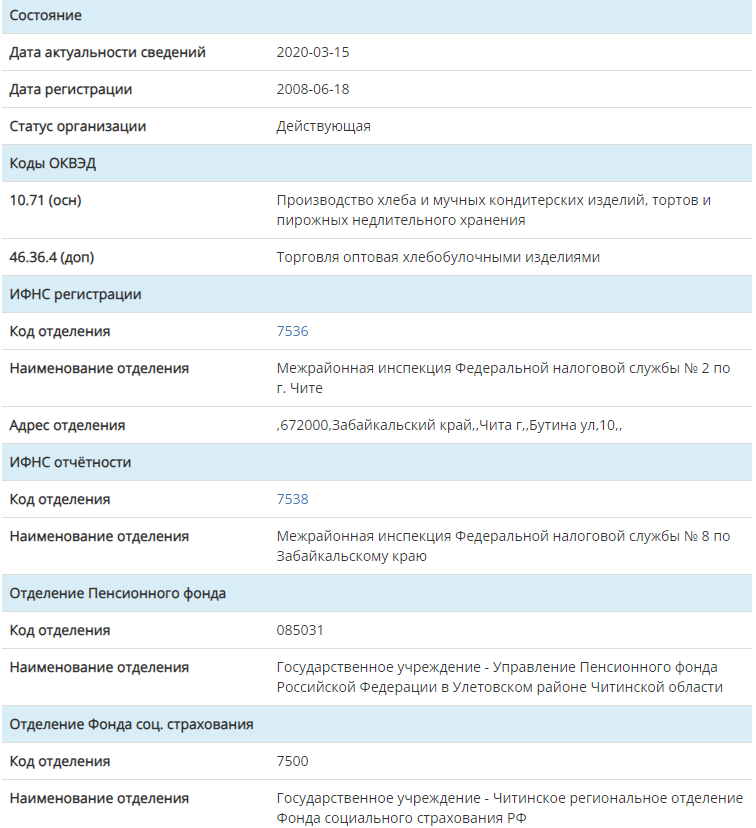 